KMPT Community Mental Health Teams (CMHTs)  - for adults aged 18-65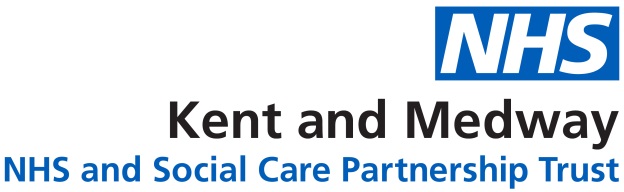 For Primary Care colleagues who need advice and guidance regarding their patients’ mental health related medication, please find a list of useful email addresses and contact numbers below. If your call is unanswered:  Please state details of your enquiryProvide a mobile contact number Confirm the best time for a member of the CMHT to call you backYour message will be dealt with and you should expect a call back on the same day.Emails are monitored throughout the working day and responses will be sent out within 24 hours.  KMPT Community Mental Health Teams supporting younger adults - aged 18-65Kindly Note: KMPT has Community Mental Health Teams (CMHTs) located across Kent and Medway. The teams offer support and treatment in the community to adults between the ages of 18-65 who are experiencing a mental illness. The CMHTs provide an assessment of an individual’s current needs and provide treatment for service users with moderate to severe mental health needs. This includes a comprehensive assessment of mental health needs and, where required, CMHTs will work alongside social care colleagues in Kent County Council and other external partners within the health care system. The teams include psychiatrists, community mental health nurses, occupational therapists, psychological services and support staff and also work in partnership with social care. Further information about the KMPT CMHTs can be found here KMPT Community Mental Health Service for Older People (CMHSOP) – for adults aged 65+For Primary Care colleagues who need advice and guidance regarding their older patients’ mental health related medication, please find a list of useful email addresses and contact numbers below. The lines are open from Monday to Friday from 9am to 5pm and you will be directed to the best member of the team to assist with your query.  If your call is unanswered:  Please state details of your enquiryProvide a mobile contact number Confirm the best time for a member of the CMHT to call you backYour message will be dealt with and you should expect a call back within 72 hours.Emails are monitored throughout the working day and responses will be sent out within 24 hours.  KMPT Community Mental Health Service for Older People (CMHSOP) – aged 65+KMPT operates a Community Mental Health Service both for older people with mental health needs, which are complicated by age related needs, and for people of all ages, who have needs related to dementia. The service provides support and advice to professionals, care homes and carers. Service users receive an initial assessment after which a plan will be made in collaboration with the individual concerned as to what the next steps might be. This may involve further appointments with health care professionals, invitations to specialist groups, therapy and neuropsychological assessments. The KMPT team includes consultant psychiatrists, community psychiatric nurses, occupational therapists, psychological services and support staff, Admiral nurses and administrative staff. Further information about the KMPT Community Mental Health Service for Older People can be found hereCMHT LocationCMHT Contact detailsTime available (Monday – Friday)Ashford07798 680210KAMNASCPT.adminas@nhs.net 12pm – 2pmCanterbury 07798 680210Kmpt.admin.canterbury@nhs.net 12pm – 2pmDartford Gravesend & Swanley01322 622230KAMNASCPT.dgscmht@nhs.net 12pm – 2pmMaidstone07825 424657KAMNASCPT.maidstonecmht@nhs.net 1pm – 2pmMedway0300 303 3189kmpt.crsladmin.mit@nhs.net Part of the Consultant Connect network. GPs have a contact number for the consultant who is oncallSouth Kent Coast (Dover, Deal & Shepway)                     Mondays & Tuesday 01303 227513 * kmpt.shepwaycmhtadmin@nhs.net                     Wednesday, Thursday & Friday 01304 216683**                     kmpt.dovercmhtadmin@nhs.net   *2.30pm – 3.30pm                ** 2pm – 3pmSouth West Kent07464 907407kmpt.swkadminteam@nhs.net 12pm – 2pmSwale01795 418359KAMNASCPT.swalecmht@nhs.net Phone line and email staffed by admin team Monday - Friday 9am-5pm; message taken and the psychiatrist will call the GP back same dayThanet07798 607635kmpt.thanetcmht.gpmedicationadvice@nhs.net Phone line and email staffed by admin team Monday - Friday 9am-5pm; message taken and the psychiatrist will call the GP back same dayCMHSOP LocationCMHSOP Contact detailsAshford01233 658125KAMNASCPT.ashfordOPMH@nhs.netCanterbury & Costal01227 81205401227 812083kmpt.canterbury.olderpeople@nhs.netDartford, Gravesend & Swanley01322 42128901322 622208KAMNASCPT.dgscmhsopadmin@nhs.netDover & Deal01304 213364kmpt.doveranddealcmhtop@nhs.netMaidstone01622 726899kmpt.maidstonecmhsopadmin@nhs.net  Medway0300 303 3189KAMNASCPT.medwayCMHSOP@nhs.net               Shepway01303 228838kmpt.shepwaycmhsopadmin@nhs.net  South West Kent01732 22824201732 228270kmpt.southwestkentcmhsopadmin@nhs.netSwale01795 438446KAMNASCPT.swalecmhsop@nhs.netThanet01843 267071KAMNASCPT.thanetcmhtop@nhs.net